RADIOTEMPS D'INTERVENTION DANS LES MAGAZINES DU 01-01-2023 AU 31-01-2023 Les partis politiques et divers sont présentés par ordre alphabétique. Seuls les partis politiques et divers ayant bénéficié de temps de parole figurent dans ce tableau.
*Ces données mensuelles sont fournies à titre informatif. L'appréciation du respect du pluralisme, qui s'effectue chaîne par chaîne, est réalisée à l'issue de chaque trimestre civil.France Info France Culture France Inter Radio Classique BFM Business RMC RTL Europe 1 Sud Radio 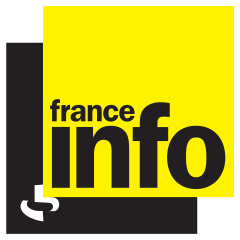 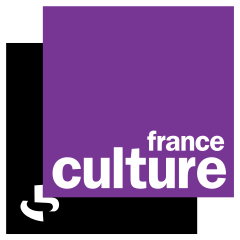 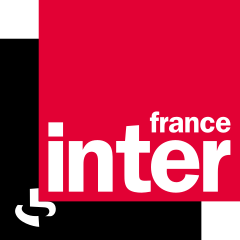 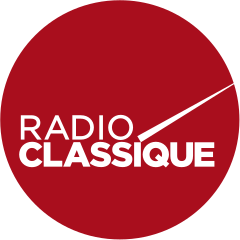 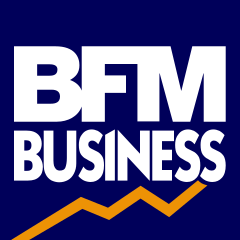 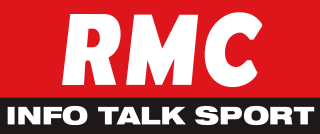 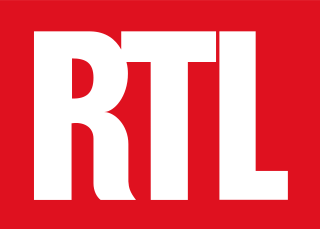 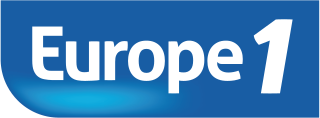 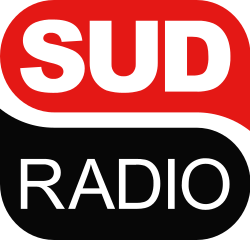 PRESIDENT DE LA REPUBLIQUE00:20:0100:02:0400:03:06-00:02:3100:12:0300:22:4800:06:16-dont Président de la République - propos qui relèvent du débat politique national00:15:4900:02:0400:02:56-00:02:3100:12:0300:18:5600:06:16-GOUVERNEMENT04:25:3400:34:5302:05:2600:00:4802:18:2703:29:2002:05:3101:40:0601:32:30TOTAL EXÉCUTIF04:41:2300:36:5702:08:2200:00:4802:20:5803:41:2302:24:2701:46:2201:32:30PART DE L'EXÉCUTIF*26,03%20,43%23,92%19,35%32,70%29,94%34,25%21,62%21,58%Agir00:20:39 - - - - - 00:03:15 - 00:12:00 Divers Droite00:18:53 00:06:52 00:03:04 00:00:34 - - - 00:04:29 00:01:00 Europe Ecologie-les Verts00:21:10 00:15:18 00:38:11 - 00:01:57 00:21:52 00:28:51 00:15:53 00:18:00 Génération Ecologie00:27:05 - - - - - - - - Horizons00:33:27 00:08:28 00:06:50 - - 00:08:40 00:13:59 - 00:27:00 La France insoumise02:02:53 00:22:03 01:27:28 - 00:01:18 01:42:09 00:52:54 00:21:41 00:36:15 Les Républicains01:22:31 00:30:29 00:36:57 - 00:31:33 01:30:59 00:13:58 01:18:06 00:21:30 Mouvement démocrate01:39:25 00:00:22 00:41:09 - - 00:29:21 - - 00:24:00 Parti communiste français00:47:22 00:00:47 00:20:13 - 00:01:10 00:16:13 00:21:19 00:44:08 00:15:00 Parti socialiste01:33:36 00:04:35 00:58:24 - - 00:16:56 00:12:30 00:25:16 00:11:30 Rassemblement national01:51:37 - 00:26:28 - 02:16:42 01:52:54 00:21:48 01:33:18 00:42:00 Renaissance02:00:53 00:18:51 00:24:02 - 01:55:48 01:40:19 01:36:14 01:37:46 01:46:20 Divers Gauche- 00:20:45 01:02:42 00:01:12 - - 00:00:16 - - Parti radical- 00:07:46 - - - - - - - Péyi-A- 00:07:39 - - - - - - - Place publique- - 00:01:06 - - - - - - Sans étiquette- - 00:01:47 - - 00:00:16 - - - Divers- - - 00:01:34 - - 00:00:35 - 00:05:00 Nouveau parti anticapitaliste- - - - 00:01:42 - 00:00:24 - - Génération.s- - - - - 00:00:19 00:10:59 - 00:01:30 Parti animaliste- - - - - 00:04:28 - - - Union des démocrates et indépendants- - - - - 00:13:38 - 00:05:01 - Debout la France- - - - - - 00:00:16 - - Les Centristes- - - - - - - - 00:08:00 Lutte Ouvrière- - - - - - - - 00:07:00 TOTAL PARTIS POLITIQUES ET DIVERS13:19:3102:23:5506:48:2100:03:2004:50:1008:38:0404:37:1806:25:3805:36:05PART DES PARTIS POLITIQUES ET DIVERS*73,97%79,57%76,08%80,65%67,30%70,06%65,75%78,38%78,42%